teknolojitasarimdersi.com                                                                                                Öğretmenin Adı Soyadı                                                                                                İMZA
teknolojitasarimurundosyasi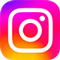 TEKNOLOJİ ve TASARIM DERS PLANITEKNOLOJİ ve TASARIM DERS PLANITEKNOLOJİ ve TASARIM DERS PLANITEKNOLOJİ ve TASARIM DERS PLANITEKNOLOJİ ve TASARIM DERS PLANISINIFLAR8 / A-B-C-D-E-F-G-H8 / A-B-C-D-E-F-G-H8 / A-B-C-D-E-F-G-H10. HaftaSÜRE2 Ders SaatiTarih(20-24) Kasım 2023(20-24) Kasım 2023ÖĞRENME ALANI8. B. TASARIM SÜRECİ VE TANITIM 8. B. TASARIM SÜRECİ VE TANITIM 8. B. TASARIM SÜRECİ VE TANITIM 8. B. TASARIM SÜRECİ VE TANITIM ÜNİTE8. B. 1.  Bilgisayar Destekli Tasarım ve Akıllı Ürünler8. B. 1.  Bilgisayar Destekli Tasarım ve Akıllı Ürünler8. B. 1.  Bilgisayar Destekli Tasarım ve Akıllı Ürünler8. B. 1.  Bilgisayar Destekli Tasarım ve Akıllı ÜrünlerAMAÇBu ünitede öğrencilerin üç boyutlu tasarım bilgisi ve akıllı ürünleri öğrenmeleri amaçlanmaktadır.Bu ünitede öğrencilerin üç boyutlu tasarım bilgisi ve akıllı ürünleri öğrenmeleri amaçlanmaktadır.Bu ünitede öğrencilerin üç boyutlu tasarım bilgisi ve akıllı ürünleri öğrenmeleri amaçlanmaktadır.Bu ünitede öğrencilerin üç boyutlu tasarım bilgisi ve akıllı ürünleri öğrenmeleri amaçlanmaktadır.teknolojitasarimdersi.com
KAZANIMLAR
teknolojitasarimdersi.comTT. 8. B. 1. 5. Akıllı ürün kavramına uygun olarak gelecekte kullanılabilecek bir ürün tasarlar. Gelecekte karşılaşılabilecek problemin belirlenmesi, tanımının yapılması ve tanımlanan problemin çözümüne ilişkin akıllı bir ürün tasarlanması üzerinde durulur.TT. 8. B. 1. 5. Akıllı ürün kavramına uygun olarak gelecekte kullanılabilecek bir ürün tasarlar. Gelecekte karşılaşılabilecek problemin belirlenmesi, tanımının yapılması ve tanımlanan problemin çözümüne ilişkin akıllı bir ürün tasarlanması üzerinde durulur.TT. 8. B. 1. 5. Akıllı ürün kavramına uygun olarak gelecekte kullanılabilecek bir ürün tasarlar. Gelecekte karşılaşılabilecek problemin belirlenmesi, tanımının yapılması ve tanımlanan problemin çözümüne ilişkin akıllı bir ürün tasarlanması üzerinde durulur.TT. 8. B. 1. 5. Akıllı ürün kavramına uygun olarak gelecekte kullanılabilecek bir ürün tasarlar. Gelecekte karşılaşılabilecek problemin belirlenmesi, tanımının yapılması ve tanımlanan problemin çözümüne ilişkin akıllı bir ürün tasarlanması üzerinde durulur.DEĞERLERDürüstlük, sabır, duyarlılık, arkadaşlık, çevre duyarlılığı, eşitlik, çalışkanlıkDürüstlük, sabır, duyarlılık, arkadaşlık, çevre duyarlılığı, eşitlik, çalışkanlıkDürüstlük, sabır, duyarlılık, arkadaşlık, çevre duyarlılığı, eşitlik, çalışkanlıkDürüstlük, sabır, duyarlılık, arkadaşlık, çevre duyarlılığı, eşitlik, çalışkanlıkTEMEL BECERİLERAna Dilde İletişim, Duyarlılık, Özdenetim, Öğrenmeyi Öğrenme, Sosyal YeterlilikAna Dilde İletişim, Duyarlılık, Özdenetim, Öğrenmeyi Öğrenme, Sosyal YeterlilikAna Dilde İletişim, Duyarlılık, Özdenetim, Öğrenmeyi Öğrenme, Sosyal YeterlilikAna Dilde İletişim, Duyarlılık, Özdenetim, Öğrenmeyi Öğrenme, Sosyal YeterlilikYÖNTEM - TEKNİKLERAnlatım, Soru Cevap, Tartışma, Analiz, SentezAnlatım, Soru Cevap, Tartışma, Analiz, SentezAnlatım, Soru Cevap, Tartışma, Analiz, SentezAnlatım, Soru Cevap, Tartışma, Analiz, SentezARAÇ-GEREÇLERGörsel Sunum Cihazı, (Akıllı tahta / Projeksiyon), Teknoloji Tasarım Ürün Dosyası, İnternetGörsel Sunum Cihazı, (Akıllı tahta / Projeksiyon), Teknoloji Tasarım Ürün Dosyası, İnternetGörsel Sunum Cihazı, (Akıllı tahta / Projeksiyon), Teknoloji Tasarım Ürün Dosyası, İnternetGörsel Sunum Cihazı, (Akıllı tahta / Projeksiyon), Teknoloji Tasarım Ürün Dosyası, İnternetKAVRAM – BİLGİLERTaşıt tanıma, akıllı ev, navigasyon, modemTaşıt tanıma, akıllı ev, navigasyon, modemTaşıt tanıma, akıllı ev, navigasyon, modemTaşıt tanıma, akıllı ev, navigasyon, modemGÜVENLİKSınıf / Atölye ortamını elektrik vb güvenlik koşullarının kontrol edilmesi ve eksikliklerinin ilgilileri bildirilerek giderilmesi, Öğrencilerin araç gereçlerinin tercihinde sağlıklı ve tehlikesiz olanların kullanımının sağlanması. Sınıf / Atölye ortamını elektrik vb güvenlik koşullarının kontrol edilmesi ve eksikliklerinin ilgilileri bildirilerek giderilmesi, Öğrencilerin araç gereçlerinin tercihinde sağlıklı ve tehlikesiz olanların kullanımının sağlanması. Sınıf / Atölye ortamını elektrik vb güvenlik koşullarının kontrol edilmesi ve eksikliklerinin ilgilileri bildirilerek giderilmesi, Öğrencilerin araç gereçlerinin tercihinde sağlıklı ve tehlikesiz olanların kullanımının sağlanması. Sınıf / Atölye ortamını elektrik vb güvenlik koşullarının kontrol edilmesi ve eksikliklerinin ilgilileri bildirilerek giderilmesi, Öğrencilerin araç gereçlerinin tercihinde sağlıklı ve tehlikesiz olanların kullanımının sağlanması. teknolojitasarimdersi.comİŞLENİŞteknolojitasarimdersi.com Öğrencilere günümüz teknolojisindeki internetle çalışan ve hayatımıza kolaylık sağlayan teknolojik araçlar ile ilgili bilgiler verilmişti. Çalışma prensipleri anlatılmıştı. Hayatımıza sağladığı kolaylıklar ile ilgili açıklamalar yapılmıştı. Öğrencilere gelecekte karşılaşabilecekleri bir problemi veya günümüzde zorlandığı ama daha basit bir şekilde yapmak istedikleri işleri düşünmeleri ve hayal kurmaları istenir. Öğrencilere belirledikleri problemin çözümüne yönelik önerilerini yazmalarını, bu önerilerin içerisinden birisini seçerek akıllı bir ürün tasarlamaları istenir. Öğrencilere şu sorular Teknoloji ve Tasarım ürün dosyasındaki ilgili sayfalarda cevaplandırılır? Problem nedir? Problemin önceki çözümleri için neler yapılmıştır?Sizin akıllı ürün çözüm önerileriniz nelerdir? Önerileriniz içinden en uygun akıllı ürün çözümünüzü belirlediniz mi?Belirlediğiniz akıllı ürün çözüm önerinizin çizimini ürün dosyanızda ki ürünüm sayfasına anlaşılır bir şekilde çizmeleri sağlanır.  24 Kasım Öğretmenler Günü ve Atatürk’ün eğitime verdiği önem ile ilgili çalışmalar yapılır. Öğrencilere günümüz teknolojisindeki internetle çalışan ve hayatımıza kolaylık sağlayan teknolojik araçlar ile ilgili bilgiler verilmişti. Çalışma prensipleri anlatılmıştı. Hayatımıza sağladığı kolaylıklar ile ilgili açıklamalar yapılmıştı. Öğrencilere gelecekte karşılaşabilecekleri bir problemi veya günümüzde zorlandığı ama daha basit bir şekilde yapmak istedikleri işleri düşünmeleri ve hayal kurmaları istenir. Öğrencilere belirledikleri problemin çözümüne yönelik önerilerini yazmalarını, bu önerilerin içerisinden birisini seçerek akıllı bir ürün tasarlamaları istenir. Öğrencilere şu sorular Teknoloji ve Tasarım ürün dosyasındaki ilgili sayfalarda cevaplandırılır? Problem nedir? Problemin önceki çözümleri için neler yapılmıştır?Sizin akıllı ürün çözüm önerileriniz nelerdir? Önerileriniz içinden en uygun akıllı ürün çözümünüzü belirlediniz mi?Belirlediğiniz akıllı ürün çözüm önerinizin çizimini ürün dosyanızda ki ürünüm sayfasına anlaşılır bir şekilde çizmeleri sağlanır.  24 Kasım Öğretmenler Günü ve Atatürk’ün eğitime verdiği önem ile ilgili çalışmalar yapılır. Öğrencilere günümüz teknolojisindeki internetle çalışan ve hayatımıza kolaylık sağlayan teknolojik araçlar ile ilgili bilgiler verilmişti. Çalışma prensipleri anlatılmıştı. Hayatımıza sağladığı kolaylıklar ile ilgili açıklamalar yapılmıştı. Öğrencilere gelecekte karşılaşabilecekleri bir problemi veya günümüzde zorlandığı ama daha basit bir şekilde yapmak istedikleri işleri düşünmeleri ve hayal kurmaları istenir. Öğrencilere belirledikleri problemin çözümüne yönelik önerilerini yazmalarını, bu önerilerin içerisinden birisini seçerek akıllı bir ürün tasarlamaları istenir. Öğrencilere şu sorular Teknoloji ve Tasarım ürün dosyasındaki ilgili sayfalarda cevaplandırılır? Problem nedir? Problemin önceki çözümleri için neler yapılmıştır?Sizin akıllı ürün çözüm önerileriniz nelerdir? Önerileriniz içinden en uygun akıllı ürün çözümünüzü belirlediniz mi?Belirlediğiniz akıllı ürün çözüm önerinizin çizimini ürün dosyanızda ki ürünüm sayfasına anlaşılır bir şekilde çizmeleri sağlanır.  24 Kasım Öğretmenler Günü ve Atatürk’ün eğitime verdiği önem ile ilgili çalışmalar yapılır. Öğrencilere günümüz teknolojisindeki internetle çalışan ve hayatımıza kolaylık sağlayan teknolojik araçlar ile ilgili bilgiler verilmişti. Çalışma prensipleri anlatılmıştı. Hayatımıza sağladığı kolaylıklar ile ilgili açıklamalar yapılmıştı. Öğrencilere gelecekte karşılaşabilecekleri bir problemi veya günümüzde zorlandığı ama daha basit bir şekilde yapmak istedikleri işleri düşünmeleri ve hayal kurmaları istenir. Öğrencilere belirledikleri problemin çözümüne yönelik önerilerini yazmalarını, bu önerilerin içerisinden birisini seçerek akıllı bir ürün tasarlamaları istenir. Öğrencilere şu sorular Teknoloji ve Tasarım ürün dosyasındaki ilgili sayfalarda cevaplandırılır? Problem nedir? Problemin önceki çözümleri için neler yapılmıştır?Sizin akıllı ürün çözüm önerileriniz nelerdir? Önerileriniz içinden en uygun akıllı ürün çözümünüzü belirlediniz mi?Belirlediğiniz akıllı ürün çözüm önerinizin çizimini ürün dosyanızda ki ürünüm sayfasına anlaşılır bir şekilde çizmeleri sağlanır.  24 Kasım Öğretmenler Günü ve Atatürk’ün eğitime verdiği önem ile ilgili çalışmalar yapılır.DEĞERLENDİRMEPerformans DeğerlendirmePerformans DeğerlendirmePerformans DeğerlendirmePerformans Değerlendirme